CIRCKULARI- MEJJU 2024                    L-IMNARJA			Wara waqfa ta’ tlitt snin, is-socjeta’ Agrarja regghet giet mistiedna biex torganizza il-Bandu tat-tlielaq tal-Imnarja. NHAR IS-SIBT 22 TA’ GUNJU 2024.Il-Bandu dak in-nhar, johrog mill-Corte Capitinale, [L-ufficcju tal-Kunsill Lokali] L-Imdina FIL-11.00 ta’ FIL-GHODU u jibda jinqara l-ewwel f’Misrah San Pubilju biswit il-Bieb Ewlieni tal-Imdina u wara li jghaddi mit-toroq ewlenin tal-Imdina, johrog minn Bieb il-Griegi lejn San Katald fir-Rabat. Minn hemm il-bandu jimxi lejn is-Saqqajja u jieqaf taht in-nicca ta’ San Pawl fejn jitbierku l-Paljijiet. IL-PARATA TAL-BANDUQed nistiednu lil dawk kollha li ghandhom xi ziemel, pony jew hmar, biex igibhuhom halli jakkumpanjaw il-Bandu fir-rotta kollha bhala parata. Dawn ghandhom jingiebu gherja u jinzammu mill-brilja tul il-parata kollha. Is-sidien li jiehdu sehem  wara l-Bandu jinghataw tifkira.IL-PARATA TAL-KARRETTUNI, KAROZZINI, XARRETTI ECC.Ser nergghu norganizzaw din il-parata NHAR IL-GIMGHA 28 TA’ GUNJU, lejlet l-Imnarja, li fil-5.30 TA’ FL-GHAXIJA TITLAQ MIS-SAQQAJJA, R-RABAT LEJN IL-BUSKETT. Is-sewwieqa u passiggieri fuq dawn l-ingenji huma mitluba li jkunu lebsin b’ilbies tal-imghoddi. Il-parata tispicca fil-Buskett fejn is-sidien jinghataw tifkira. Dawk kollha li jehdu sehem fiz-zewg parati ser igawdu minn shubija fis-Socjeta’ Agrarja grazzi ghall-Ministeru tal-Agrikoltura, Sajd u drittijiet tal-annimali.IL-KITBA GHAZ-ZEWG PARATI KIF UKOLL  GHALL-ESEBITI  KOLLHA GHALL-IMNARJA SSIR l-Ghammieri, l-Marsa , fl-ufficcju tal-Attivitajiet u Promozzjoni f’dawn i-jiem u hinijiet-Nhar il-hamis 6 ta’ Gunju-, Nhar it -tlieta 11 ta’Gunju, nhar il-hamis 13 ta’ Gunju, nhar it-tlieta 18 ta’ Gunju u nhar il-hamis 20 ta’ Gunju- dejjem bejn il-11.30  ta’ fil-ghodu wis-siegha ta’ wara nofs in-nhar.J.Farrugia, segretarju							 MOB-7945 6245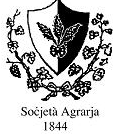 SOCJETA’ AGRARJAPalazzo de Ls Salle, 219 Triq ir-Republika, Valletta POSTAL ADDRESS- 7, ‘Il-Mezzanin’,Triq Lazzru Pisani, Siggiewi SGW 1753. Org. VO/0108         Vat no.1386 7917 .                       E-mail: agrarja@gmail. comWeb site: theagrariansocietyofmalta.webs.com        facebook-The Agrarian Society of Malta